Zrenjanin: 03.07.2019. god.Del. broj:  13-1740 OBAVEŠTENJE                                           O ZAKLJUČENOM UGOVORU1. Naručilac: OPŠTA BOLNICA “Đorđe Joanović” Zrenjanin, Dr Vase Savića broj 5, Zrenjanin2. Redni  broj nabavke: 24/20193. Predmet javne nabavke: dobra – NABAVKA JAJA        Naziv i oznaka  iz opšteg rečnika nabavke: 03142500 – jaja4. Kriterijum za dodelu ugovora: Najniža ponuđena cena5. Datum donošenja Odluke o dodeli ugovora: 19.06.2019.6. Datum zaključenja ugovora: 20.06.2019.7. Period važenja ugovora: 12 meseci									Komisija za JN 24/2019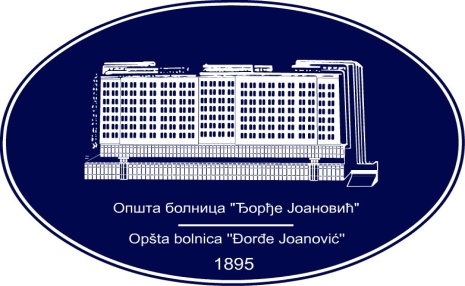 REPUBLIKA SRBIJA - AP VOJVODINAOPŠTA BOLNICA “Đorđe Joanović”Zrenjanin, ul. Dr Vase Savića br. 5Tel: (023) 536-930; centrala 513-200; lokal 3204Fax: (023) 564-104PIB 105539565    matični broj: 08887535Žiro račun kod Uprave za javna plaćanja 840-17661-10E-mail: bolnicazr@ptt.rs        www.bolnica.org.rsBroj parti.Naziv partijeUgovorena vrednost bez PDV-aBroj primlje. ponudaNajviša/najniža ponuđena cena bez PDV-aNajviša/najniža ponuđena cena kod prihvatljivih ponuda bez PDV-aOsnovni podaci o dobavljaču1jaja540.000,001540000,00/540000,00540000,00/540000,00“Alenid” doo ZrenjaninMB 08712069PIB 101164440